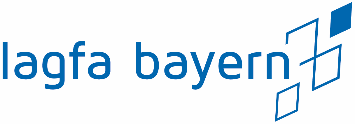 Projektantrag Teilhabe durch Engagement 2021-2022Entwicklung/ Aufbau von Projekten, um Menschen mit Behinderung ein freiwilliges Engagement zu ermöglichen. Mehr Infos dazu in der gesonderten Projektausschreibung.Bitte die ausgefüllten Unterlagen an beatrix.hertle@lagfa-bayern.de senden! Ort, Datum	Stempel und rechtsgültige Unterschrift des Trägers der FA/FZ/KoBEAngaben zum AntragstellerAngaben zum AntragstellerFreiwilligenagentur/
Freiwilligen-Zentrum/
Koordinierungszentrum 
Bürgerschaftliches 
Engagement (FA/FZ/KoBE)Name, AdresseTräger FA/FZ/KoBE
(Antragsteller)Name, AdresseAnsprechpartnerin 
bzw. AnsprechpartnerName, Funktion, Telefon, E-MailAngaben zur FA/FZ/KoBEKurze Beschreibung / Profil der FA/FZ/KoBEAngaben zum Projekt Angaben zum Projekt Projektziel Beschreibung von konkreten Zielen in diesem Bereich ZielgruppeWen wollen Sie erreichen / ansprechen / fördern?Inhaltliche Angaben zum ProjekteGgf. gesondertes Beiblatt 